Week 2Week 1Week 3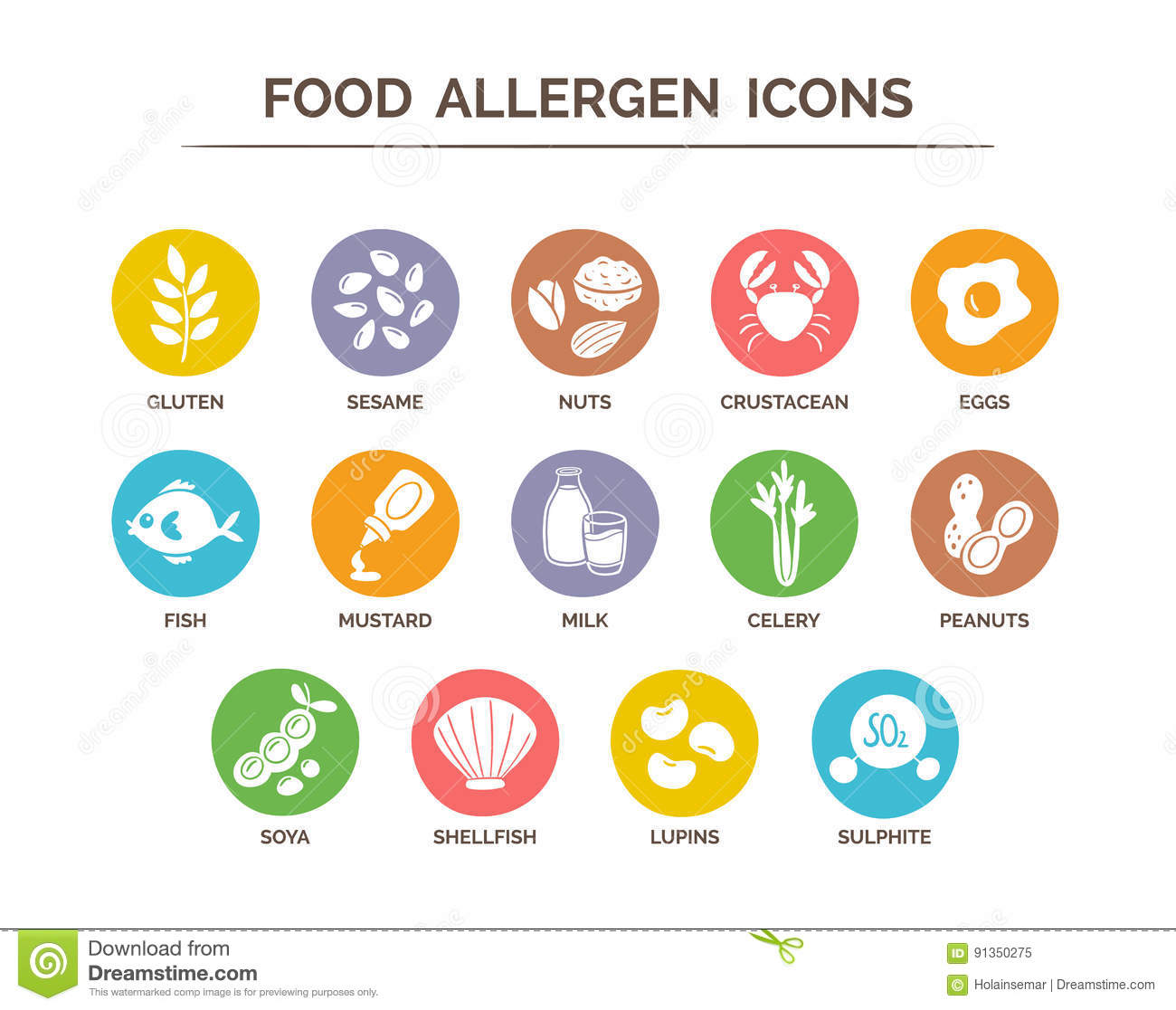 MondayTuesdayWednesdayThursdayFridayBreakfast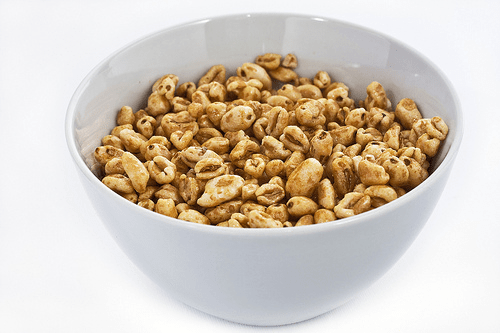 A selection of cereal, toast and fruitBreakfastA selection of cereal, toast and fruitBreakfastA selection of cereal,toast and fruitBreakfastA selection of cereal, toast and fruitBreakfastA selection of cereal, toast and fruitAM snack - 3 different fresh fruits or vegetables to be offered in the snack shopAM snack - 3 different fresh fruits or vegetables to be offered in the snack shopAM snack - 3 different fresh fruits or vegetables to be offered in the snack shopAM snack - 3 different fresh fruits or vegetables to be offered in the snack shopAM snack - 3 different fresh fruits or vegetables to be offered in the snack shopLunchChilli Con Carne, Rice, ORVegetarian Chilli option  & BroccoliOaty Apple Slice, CreamLunchBBQ Chicken OR Ribs OR Vegetarian Burger,½ Jacket Potato & SweetcornVegan Chocolate Cake & MilkshakeLunchTomato, Cauliflower, Broccoli Bake,With Mixed VegetablesBlueberry Muffins & MilkLunchRoast porkORQuorn RoastWith Roast Potatoes, Peas & Sweetheart CabbageLemon Drizzle CakeLunchLuxury Fish Pie&CourgettesStrawberry Jam SconesPM snack - 3 different fresh fruits or vegetables to be offered in the snack shopPM snack - 3 different fresh fruits or vegetables to be offered in the snack shopPM snack - 3 different fresh fruits or vegetables to be offered in the snack shopPM snack - 3 different fresh fruits or vegetables to be offered in the snack shopPM snack - 3 different fresh fruits or vegetables to be offered in the snack shopTeaQuorn Slice, Egg Mayo & Cress SandwichesCookie & MilkTeaSausage in a roll OR Vegetarian Sausage, in a rollFruit and YoghurtTeaJacket Wedges, Cheese & BeansFruit Smoothie & Mini BiscuitTeaWraps Ham OR CheeseCourgette MuffinsTeaPuff Pastry Pizza,Cucumber SticksCrackers & Cheese MondayTuesdayWednesdayThursdayFridayBreakfastA selection of cereal,toast and FruitBreakfastA selection of cereal,toast and FruitBreakfastA selection of cereal,toast and FruitBreakfastA selection of cereal,toastAnd FruitBreakfastA selection of cereal,toast and FruitAM snack - 3 different fresh fruits or vegetables to be offered in the snack shopAM snack - 3 different fresh fruits or vegetables to be offered in the snack shopAM snack - 3 different fresh fruits or vegetables to be offered in the snack shopAM snack - 3 different fresh fruits or vegetables to be offered in the snack shopAM snack - 3 different fresh fruits or vegetables to be offered in the snack shopLunchSausages OR Vegetarian Sausages With Cheesy Root Mash & SweetcornGreek Yoghurt & Fruit PiecesLunchVegetable Lasagne, Garlic Bread with PeasFruit in Jelly with Crème FraicheLunchRoast Gammon ORQuorn Battered FilletWith Roast Potatoes, Cauliflower & CarrotsJam Steamed Pudding & CustardLunchPork Marbles in Orange Sauce OR Vegetarian Meatballs with Rice, Mixed Farmhouse VegetablesPlum, Pineapple and Honeydew pieces with Ice CreamLunchBaked Fish, Waffles, Beans OR SweetcornMelting Moments Biscuit & MilkPM snack - 3 different fresh fruits or vegetables to be offered in the snack shopPM snack - 3 different fresh fruits or vegetables to be offered in the snack shopPM snack - 3 different fresh fruits or vegetables to be offered in the snack shopPM snack - 3 different fresh fruits or vegetables to be offered in the snack shopPM snack - 3 different fresh fruits or vegetables to be offered in the snack shopTeaCheese OR QuornSandwichesWith red pepper & CarrotSticksBiscuit & Milk TeaMuffin Pizza with Cucumber SticksBanana SlicesTeaCous Cous SaladMini Shortbread& MilkshakeTeaAsparagus & Parmesan TartsWith Carrot sticksMini Sponge CakesTeaBrown Rolls with Ham OR Quorn Slices, With Cucumber SticksFlapjacks, Apricots & SultanasMondayTuesdayWednesdayThursdayFridayBreakfastA selection of cereal, toast and FruitBreakfastA selection of cereal, toastand FruitBreakfastA selection of cereal,toast and FruitBreakfastA selection of cereal,toastand FruitBreakfastA selection of cereal,toastand FruitAM snack - 3 different fresh fruits or vegetables to be offered in the snack shopAM snack - 3 different fresh fruits or vegetables to be offered in the snack shopAM snack - 3 different fresh fruits or vegetables to be offered in the snack shopAM snack - 3 different fresh fruits or vegetables to be offered in the snack shopAM snack - 3 different fresh fruits or vegetables to be offered in the snack shopLunchChicken Curry OR Chickpea CurryWith Rice & BroccoliVanilla Ice cream & Exotic FruitLunchLoaded Vegetable Pizza,Smiley Faces & Sweetcorn SalsaWholemeal Rock CakeLunchBroccoli and Lentil PastawithMixed VegetablesPineapple, Grapes & Apple Fruit Salad with Greek YoghurtLunchBubble & Squeak ORTofu in Tomato With Pepper Sauce & BeansBanana Flapjack & YogurtLunch Fish Finger Tacos With Spaghetti Hoops OR PeasLuxury Carrot CakePM snack - 3 different fresh fruits or vegetables to be offered in the snack shopPM snack - 3 different fresh fruits or vegetables to be offered in the snack shopPM snack - 3 different fresh fruits or vegetables to be offered in the snack shopPM snack - 3 different fresh fruits or vegetables to be offered in the snack shopPM snack - 3 different fresh fruits or vegetables to be offered in the snack shopTeaBaps with Cheese or Mortadella SlicesWith Carrot SticksGinger Biscuit & MilkTeaBacon & Cheese TurnoversWith Cucumber & Red Pepper StickCoconut SlicesTeaTomato Soup and Bread RollDorset BiscuitTeaTomato Pasta BakeSummer Fruit PlatterTeaPitta Bread WithHumus OR TzatzikiJelly with Fruit